 Shuttle Schedule for State Contest 2023Thurs Mar 30 	 no serviceFri Mar 31 	 	7 am – 10 pmSat Apr 1	 	7 am – 11 pmSun Apr 2		no serviceFriday: 3 busesLoop 1/Bus 1: 7am start, 10:30pm end. No Service 8-9pm Start: 7am American Bank Center (last departure 10:30pm Ice Rayz Hockey Game at Arena)Stop 1: Del Mar Windward (last departure 5pm)Stop 2: Holiday Inn Downtown (last departure 9:30pm)Stop 3: Best Western Downtown (last departure 9:30pm)Back to ABC for continued loopLoop 2/Bus 2: 7am start, 7pm endStart: 7am Omni Hotel (last departure 6pm)Stop 1: American Bank Center (last departure 6:30pm)Stop 2: Del Mar Windward (last departure 5pm)Stop 3: Craft Training Center (last departure 4pm)Back to ABC for continued loopLoop 3/Bus 3: 7am start, end 10:30pm. No Service 8-9pmStart: 7am La Palmera Mall Parking Lot (last departure 7pm)Stop 1: Del Mar Oso Creek (last departure 5pm)Stop 2: Omni Hotel (last departure 7:30pm)Stop 3: American Bank Center (last departure 10:30pm Ice Rayz Hockey Game at Arena)Saturday: 1 bus 7am-11pmStop 1: Omni Hotel (last departure 9pm)Stop 2: Holiday Inn Downtown (last departure 9:15pm)Stop 2: Best Western Downtown (last departure 9:30pm)Stop 3: La Palmera Mall (last departure 8:45pm)Stop 4: American Bank Center (Last departure 10:30pm after awards in ABC Arena)American Bank Center, Omni, Holiday Inn & Best Western shuttle stops on Shoreline Blvd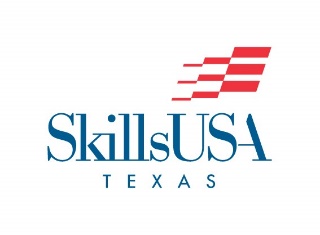 Shuttle Schedule for State Contest 2023Del Mar Windward Shuttle Drop at Coleman Center Friday Only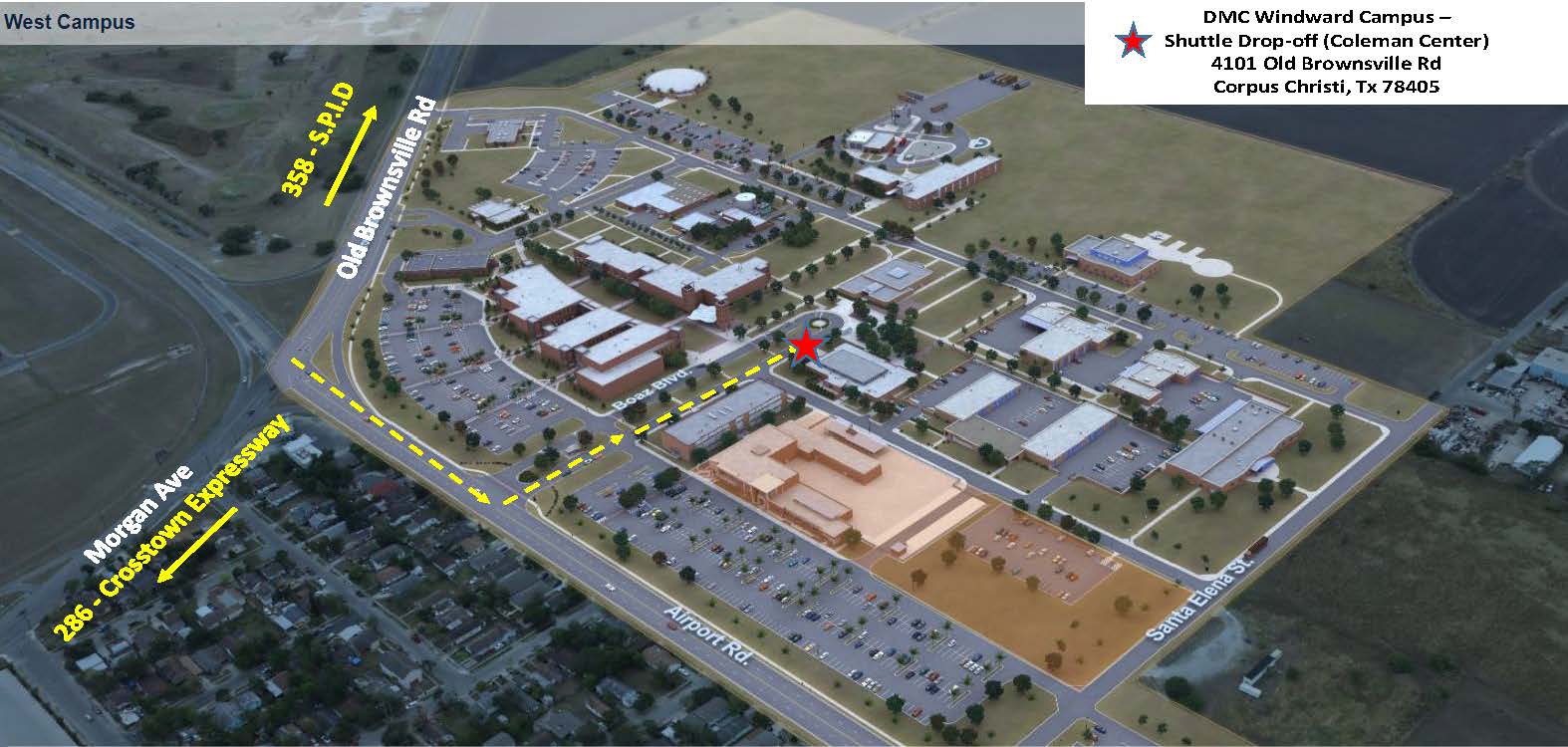 Del Mar Oso Creek Shuttle Drop Friday Only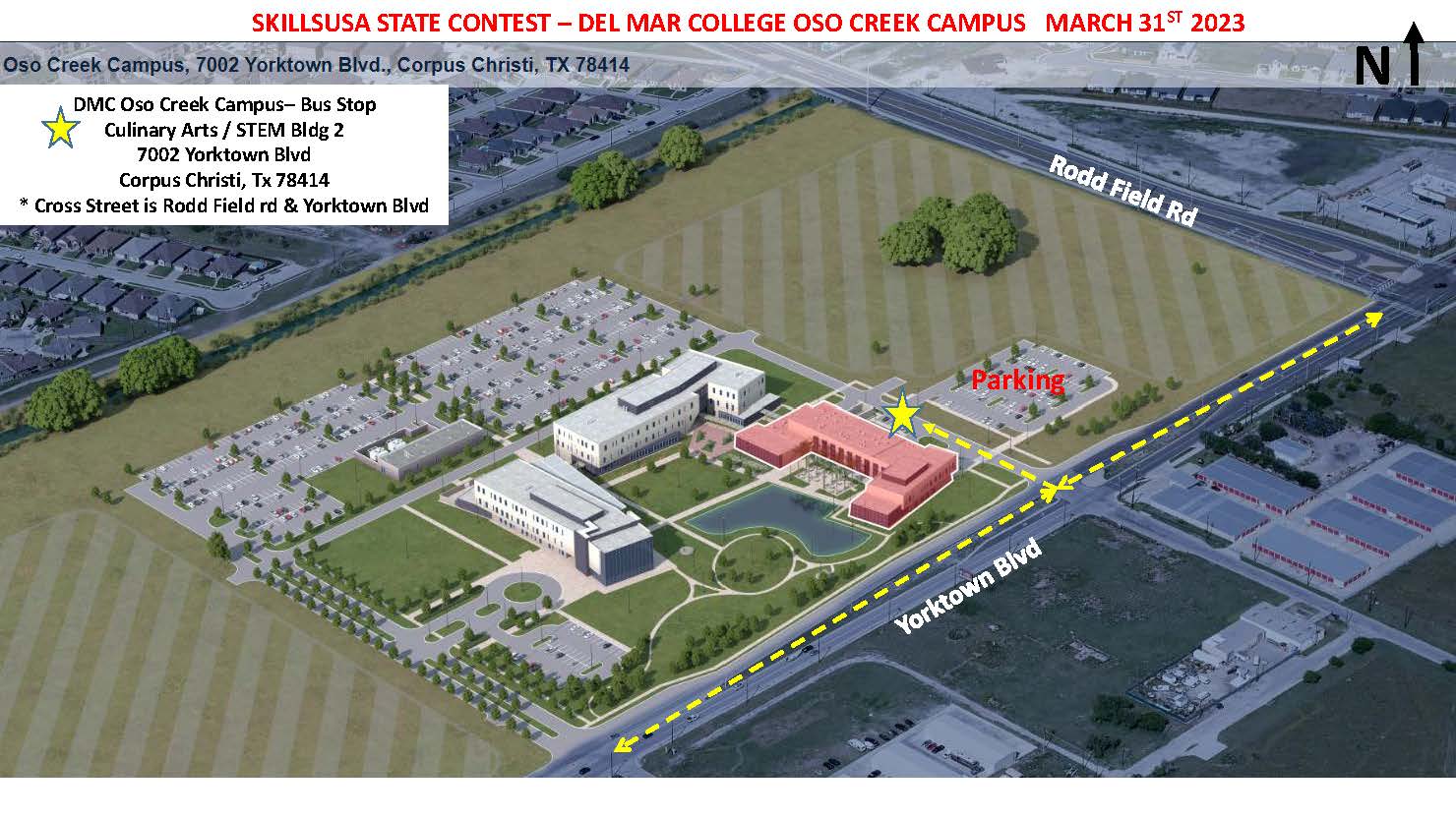 La Palmera Mall Shuttle Drop Friday and Saturday – exact spot TBD